San Mateo County Youth Commission 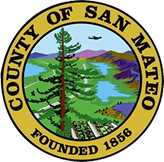 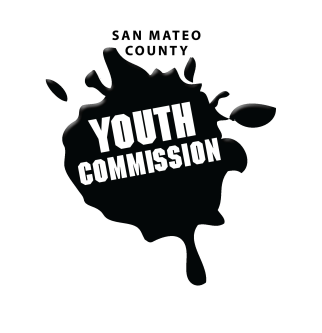 Room 100225 37th Ave.
San Mateo, CA 94403January 19, 20176:15-8:15 PMGroup AgreementsBe RespectfulOne Mic - Pay attention to speakerStep up, step back – allow others the chance to speakBe respectful with cellphone useShare responsibility and workloadCome to meetings and be on timeCooperate, compromise, collaborateCommunicateBe committed - come up with a plan and stick to itBe engaged & participateWorkgroup MeetingCall to Order			   					  1 minRoll Call									  1 minPublic Comment 								10 minMembers of the public may address the commission on youth related issues and concerns that are not currently on the agenda. Please complete a Request Form found in the front entry, hand it to one of the Youth Commission Chairs, and limit your remarks to two minutes. The public is welcome to speak on Agenda Items throughout the meeting.Approve Agenda								  1 minApprove Minutes								  1 minCheck-in/Icebreaker							10 minNoah Weinstein & Julianna WingGender Identity and LGBTQ Training				60 minAnna Salem - YLIBreak									  5 minCollege Board Letter Presentation and Discussion			30 minCommissioner ValdesUpdates	 								10 minCommittee MixAnnouncements								  5 minAdjournment								  1 min
Next Workgroup Meeting: February 16, 2017Next Public Meeting: January 26, 2017